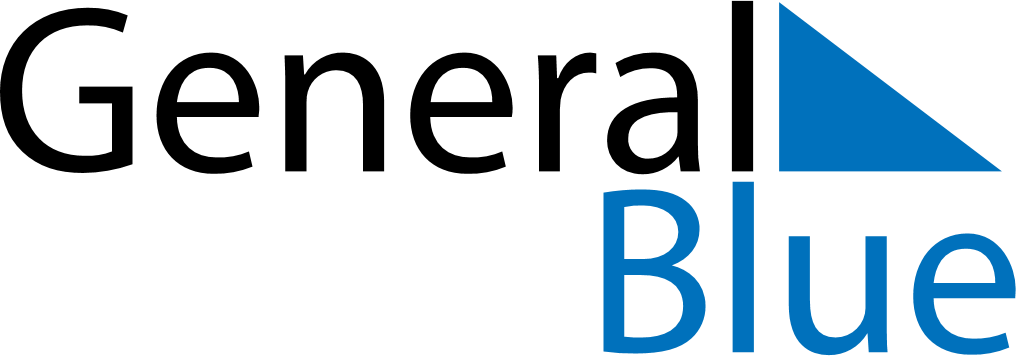 Weekly CalendarDecember 27, 2027 - January 2, 2028MondayDec 27TuesdayDec 28WednesdayDec 29ThursdayDec 30FridayDec 31SaturdayJan 01SundayJan 02